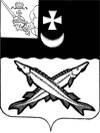   БЕЛОЗЕРСКИЙ  МУНИЦИПАЛЬНЫЙ   РАЙОН  ВОЛОГОДСКОЙ ОБЛАСТИП О С Т А Н О В Л Е Н И ЕГЛАВЫ БЕЛОЗЕРСКОГО МУНИЦИПАЛЬНОГО РАЙОНАОт 15.09.2020 №127Об   утверждении  Перечня должностей    муници-пальной   службы  Представительного СобранияБелозерского муниципального   района,      после освобождения   от    которых  и  увольнения       с муниципальной   службы    в   течение   двух    лет граждане   Российской  Федерации   имеют  право замещать    на    условиях    трудового    договорадолжности в организации    и (или)     выполнять в данной организации работы (оказывать     даннойорганизации услуги) в течение месяца стоимостьюболее  ста тысяч рублей   на условиях гражданско--правового   договора      (гражданско-правовых договоров),  если   отдельные  функции государст-венного,   муниципального    (административного) управления    данной    организацией   входили  в должностные  (служебные) обязанности    муници-пального  служащего, с      согласия соответствую-щей    комиссии   по   соблюдению  требований   к служебному   поведению  муниципальных  служа-щих  и    урегулированию конфликтов   интересовВ соответствии с Федеральным законом от 25.12.2008 №273-ФЗ «О противодействии коррупции» (с последующими изменениями и дополнениями)      	ПОСТАНОВЛЯЮ:1. Утвердить Перечень должностей муниципальной службы Представительного  Собрания  Белозерского муниципального района, после освобождения от которых и увольнения с муниципальной службы в течение двух лет граждане Российской Федерации имеют право замещать на условиях трудового договора  должности в организации и (или) выполнять в данной организации работы (оказывать данной организации услуги) в течение месяца стоимостью более ста тысяч рублей на условиях  гражданско-правового договора (гражданско-правовых договоров), если отдельные функции государственного, муниципального (административного) управления данной организацией входили в должностные (служебные) обязанности муниципального служащего, с согласия соответствующей комиссии по соблюдению требований к служебному поведению муниципальных служащих и урегулированию конфликтов интересов:- председатель контрольно-счетного  органа Белозерского  муниципального  района; - аудитор контрольно-счетного  органа Белозерского  муниципального  района.2. Настоящее постановление подлежит опубликованию в районной газете «Белозерье» и размещению на официальном сайте Белозерского муниципального района в информационно-телекоммуникационной сети «Интернет».Глава района                                                                               Е.В. Шашкин                                                                                                                                         